K1B 			16/8/21 – 20/8/21 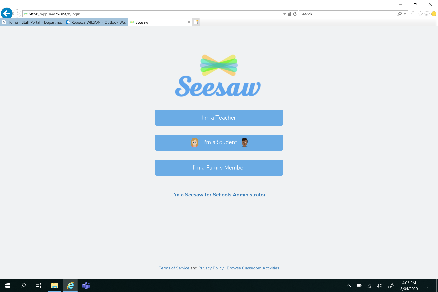 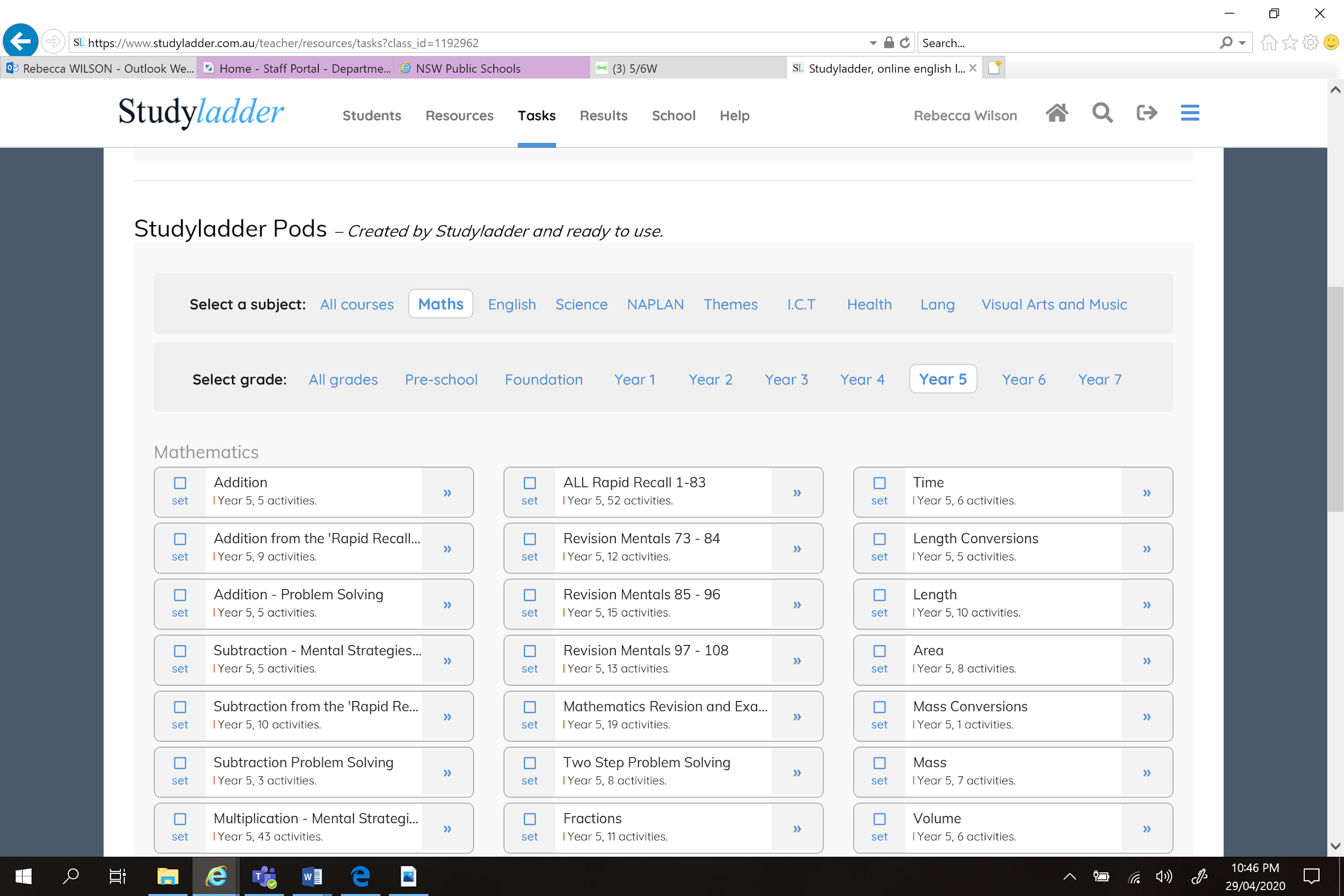 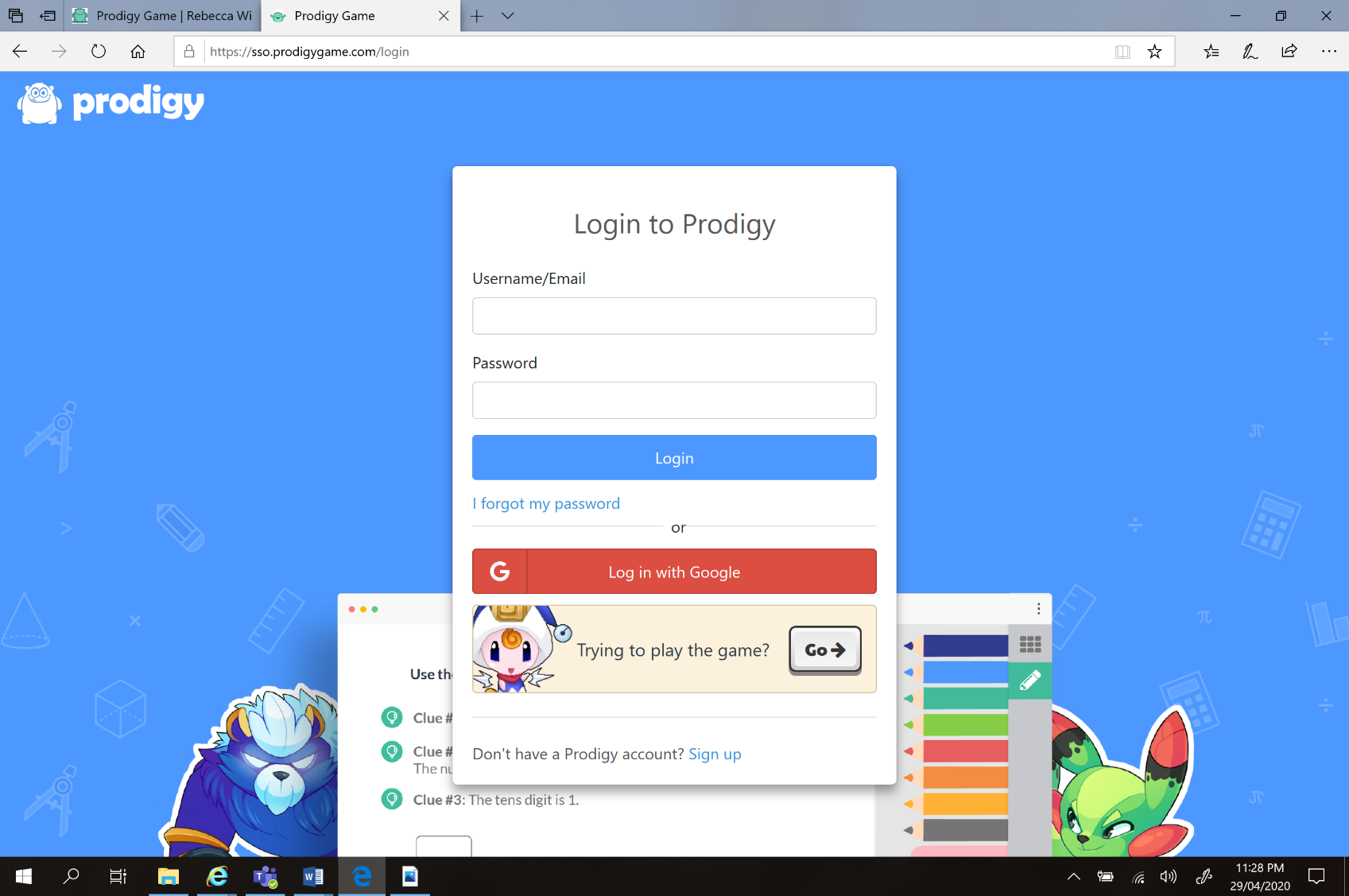 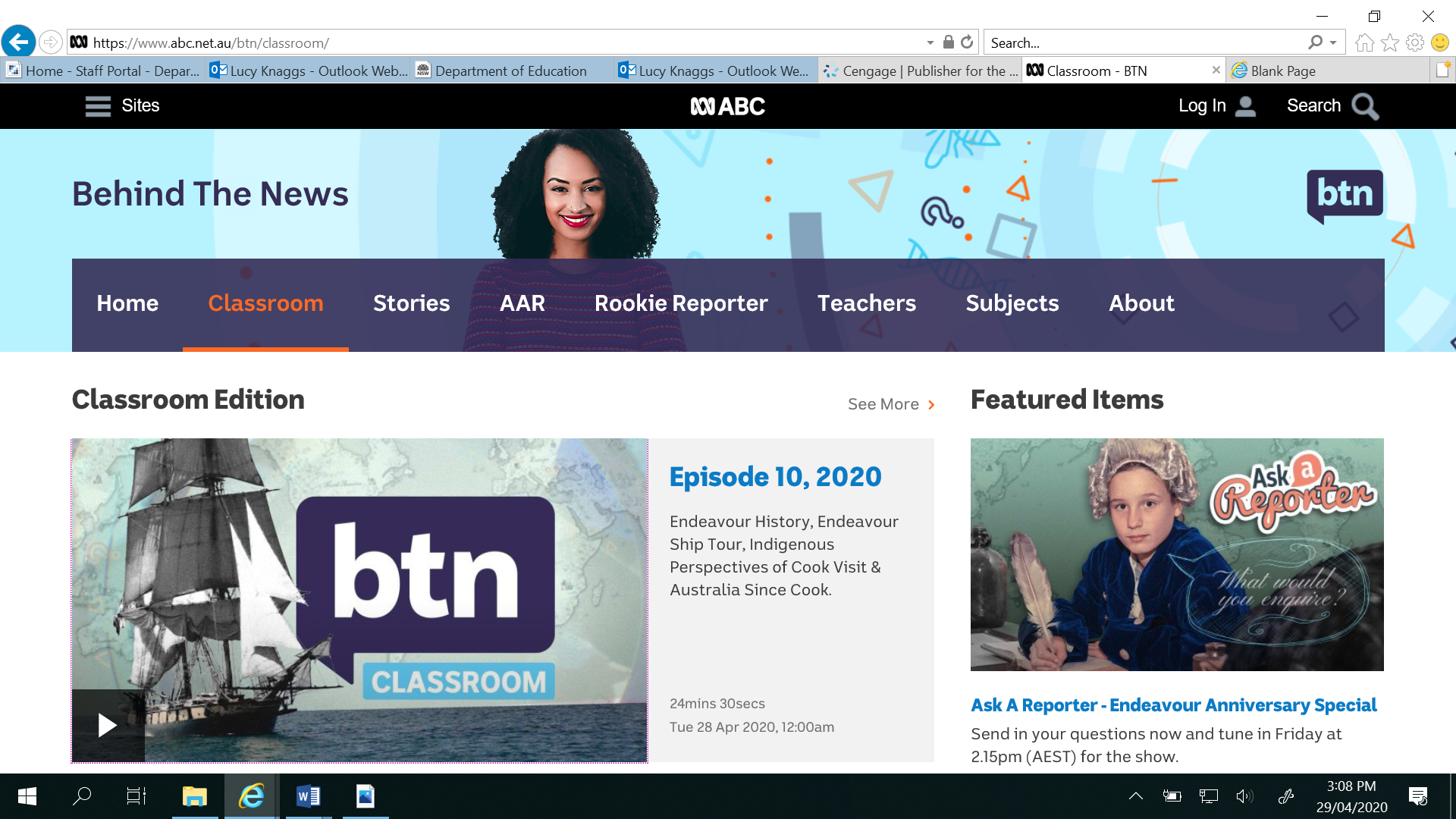 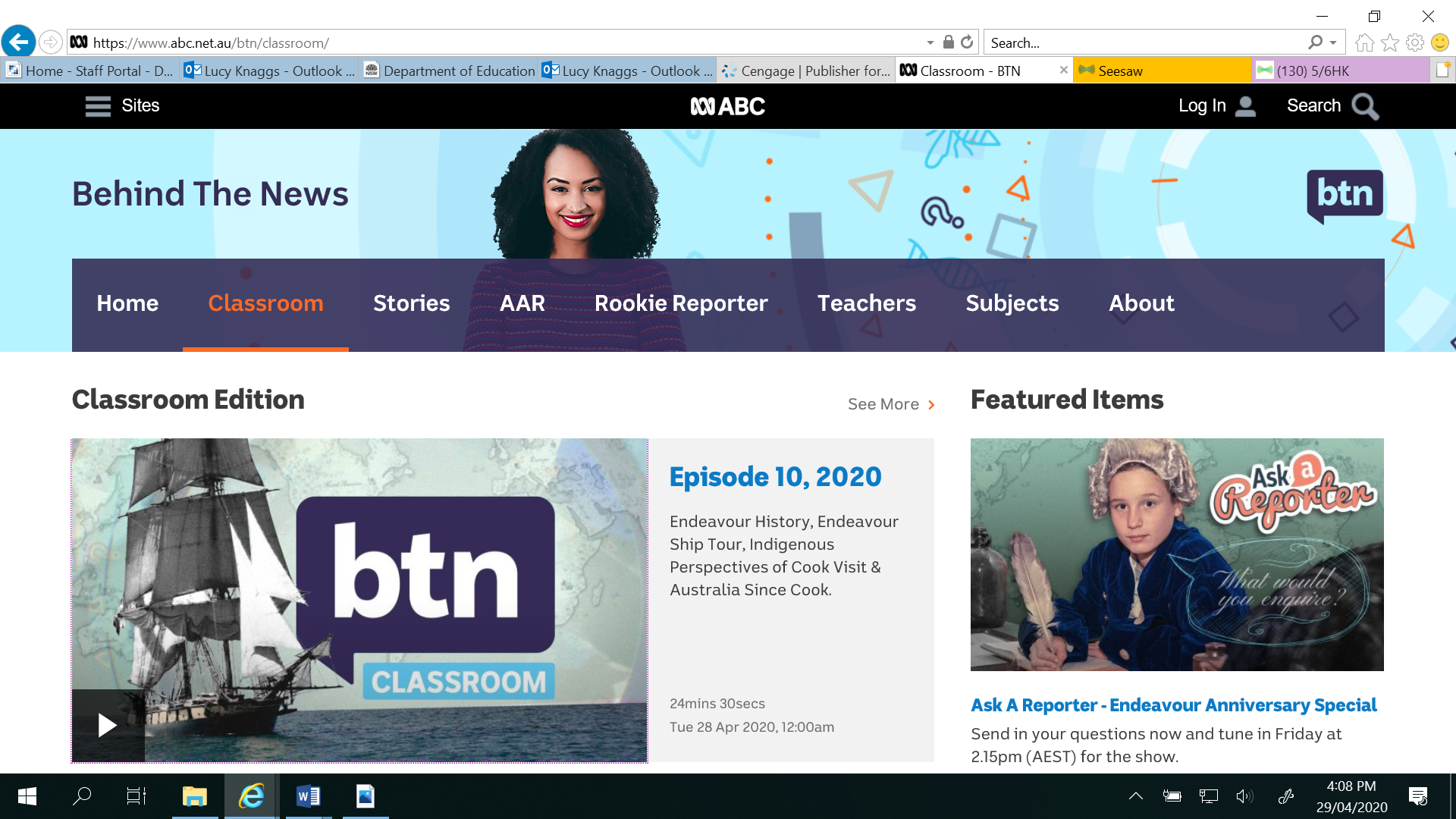 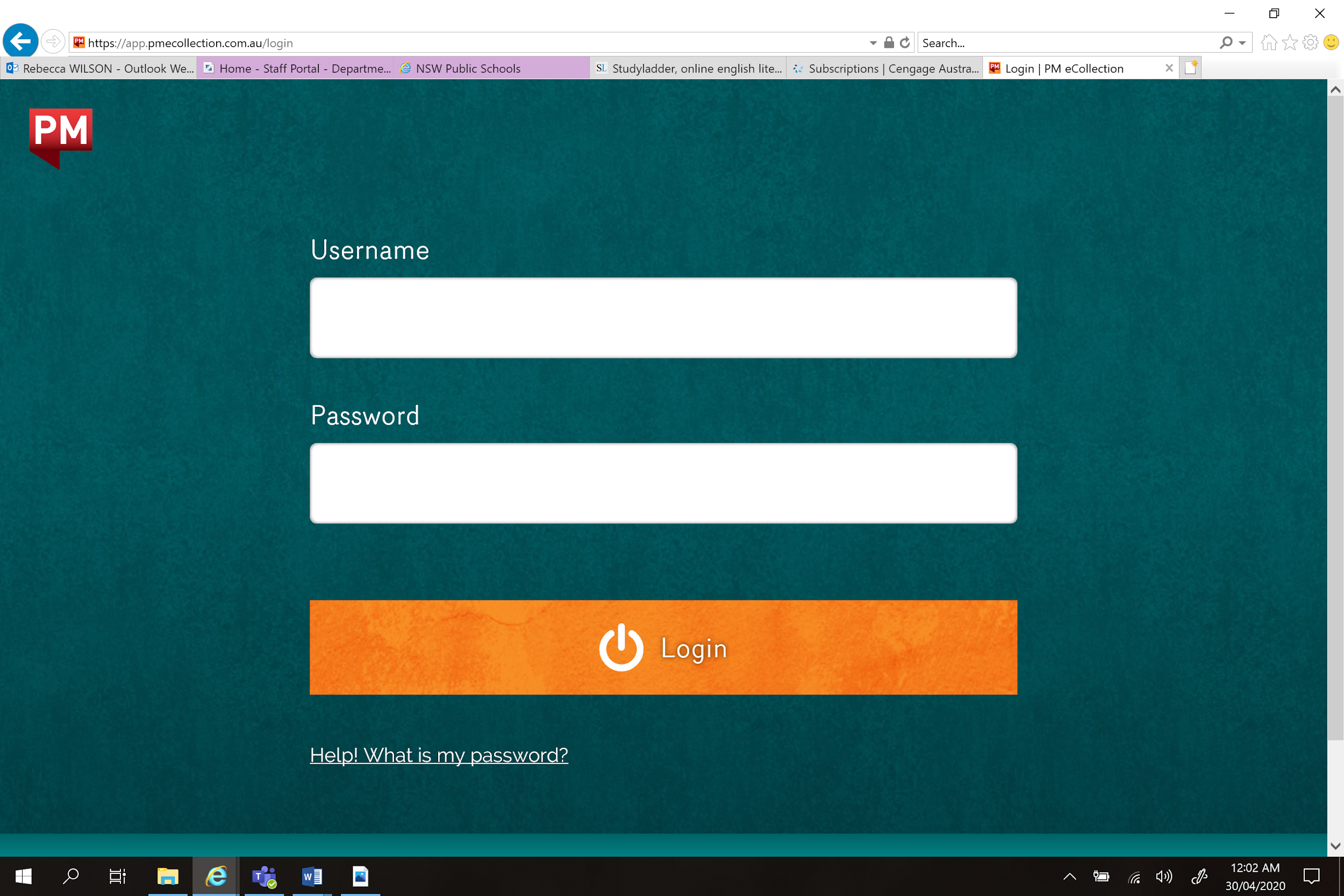 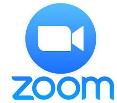 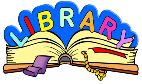 This pack includes a variety of both digital and non-digital activities. You will need help from a parent/carer and the resource pack from your teacher.Day 1Day 2Day 3Day 4Day 5Task Can you dress yourself today?Can you help make lunch?Can you make your bed today?Can you set the table for dinner tonight?Can you organise your toys or books?Morning9:00am English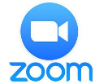 Morning CircleWriting lessonPurpose- plan ideas to use in our writing.Audience- ourselvesLearning Intention- Plan ideas of what the butcher birds should be apologising for.Success Criteria-1. I can draw ideas of the horrible things the butcher birds did to mad magpie. Text:Mad Magpie: https://www.youtube.com/watch?v=-msPXr-cwLA]Daily 51.Read a book to your family.2. Spelling Words (read and make 10 words).3. Facts about Butcher BirdsEnglishMorning CircleWriting lessonPurpose- write a letter from the butcher birds to apologise to mad magpie.Audience- mad magpieLearning Intention- Re read our writing.Success Criteria-1.I can read my writing to know what comes next.2.I can read my writing to check it makes sense for my audience.Text:Pig the Slob:https://www.youtube.com/watch?v=emJlah7GWIMDaily 51.Read a book to your family.2. Play Phonics Pop from ICT games.3. Design, draw and label a home for the butcher birds.English Morning Circle Writing lessonPurpose- write a letter from the butcher birds to apologise to mad magpie.Audience- mad magpieLearning Intention-Continuing with ideasSuccess Criteria- 1.I can add to and extend on my ideas.Daily 51.Read a book to your family.2. Spelling Words (read and make 10 words).3. Write a thank you note to someone in your family.EnglishMorning Circle Writing lessonPurpose- revise our writing to make improvements.Audience- Mad MagpieLearning Intention-Correct use of capital letters and full stops.Success Criteria-1.I can edit my writing to check I have correctly used capital letters and full stops.Text:John Brown and the Midnight Cat:https://www.youtube.com/watch?v=_CM6tWhfT7QDaily 51.Read a book to your family.2. Phonemic Awareness activity3. Write a letter to one of your friends at school.English Morning CircleWriting lessonMad MagpieAssessment TaskVocabulary- Positive words that create a happy mood.Posters decorated in the style of the book using dot painting, print making or drawing or a combination.Text:Mr Huff:https://www.youtube.com/watch?v=eMO5TOad4PYDaily 51.Read a book to your family.2. Spelling Words (read and make 10 words).3. What is your favourite part of the story ‘Mad Magpie’BreakBreakBreakBreakBreakBreakMiddleMathematics 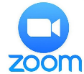 Mathematics 1. Number Talk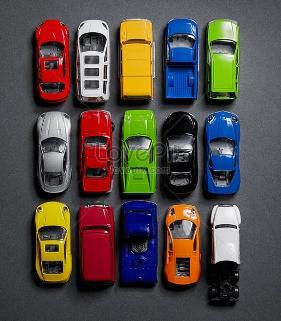 Learning Intention: Use a range of strategies for multiplication and division Success Criteria:I can use objects to model equal groups as a multiplication strategy Explicit Teaching: ‘Groups of’ multiplication strategy -Where possible, students gather 20 counters/ rocks/ pasta/ ooshies/ cookies etc. to practice equal groupsIndependent activity: Click on and play the below ‘groups of’ activity.https://www.iknowit.com/lessons/b-multiplying-with-pictures-up-to-5x5.html-Read the question or click on the speaker-Type your answer or click on the answerMathematics 1. Number TalkTell me everything you know about 96.Mathematics Learning Intention: Use a range of strategies for multiplication and division Success Criteria: I can use objects to make an array of equal rows and columnsExplicit Teaching: Array multiplication strategy -Where possible, students gather 20 counters/ rocks/ pasta/ ooshies/ cookies etc. to practice equal groupsTeacher share screen and watch together: https://www.youtube.com/watch?v=ks-q6gKoQKsIndependent activity: 1.Logon to Seesaw2. Complete array taskMathematics 1. Number TalkWhat do you see? What do you wonder?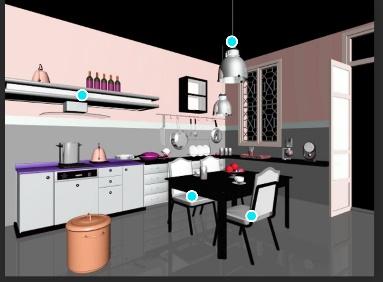 Learning Intention: Sort, describe, represent and recognise familiar 3D objects, including cones, cubes, cylinders, spheres and prismsSuccess Criteria: I can recognise that 3D objects look different from different points of viewExplicit Teaching: 3D objects from different points of view Independent activity: 	Find three (3) 3D shapes in your house. These could be…-	a can of fruit-	a cereal box-	a ball -	a cup-	a container-	an appleTake photos of that object from different points of view (angles)Logon to Seesaw and upload the items you have found and label them.Mathematics 1. Number Talk21-19https://sites.google.com/education.nsw.gov.au/get-mathematical-stage-1/targeted-teaching/lets-talk-1-stage-1What is a different strategy you can use to solve 23-19? Record your thinking.What is another different strategy you can use to solve 23-19? Record your thinking.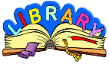 12.30 Library Session with Mrs Mitchell. Zoom link will be on Seesaw.PE with Mrs Sandberg:Look at the different dance moves pictures. Choose the moves you like the best (at least 5) and make up a dance, using all of your moves.If you like, you can take a photo or video of your dance and share on SeeSaw. Play your favourite music and practice your dance moves!Mathematics 1. Number TalkDot Talk:https://sites.google.com/education.nsw.gov.au/get-mathematical-stage-1/targeted-teaching/dot-card-talk-1How did you see the representation?How did the people in your family see the representation? How many different ways can you represent the number 12.You will need:Something to write onColoured pencils or markers.Post a photo on Seesaw BreakBreakBreakBreakBreakBreakAfternoonGeography  Draw a picture of your own special place and decide how it makes you feel. ORContinue working on your speech about a place that is special to you.PDHWhat does it look like, feel like and sound like when we are ready for learning?Brainstorm: What are our responsibilities when we are learning from home?Be on time to start learning at 9am.Follow instructions from our family and teachers.Listen to the speaker on ZoomComplete our work and ask for help when needed.Wash our hands: https://www.youtube.com/watch?v=16v-lKjtlCYReady for learningScienceAnimals That Like Wet Weatherhttps://education.abc.net.au/web/splash#!/media/30204/List ways in which people and animals know that it’s about to rain.Observe the sky outside and discuss the weather now.Predict what the weather might be like in the next few hours based on your observations.Record the weather each day for a week by drawing and labelling what you can see outside.Upload to SeesawCreative ArtsDream big! Create an artwork of your ultimate cubby. Use the materials you have available and whichever form or technique you would like, including collage, sculpture, painting or drawing with pencils, textas or crayons. Make sure you use your equipment safely and respectfully, and always clean up after yourself! Take a photo of your artwork and try using different angles, filters or colours such as black and white or bright colours in your photo app on a device. Upload a photo of your artwork to our class SeesawPEBasketball TossMark a clear ‘starting line’ for your basketball toss.Take 3 big steps from your starting line and place a basket, bucket or container at the end.Stand at your starting line and throw your socks with your right hand.Each time you get a sock in the basket, clip a peg onto your chart. Throw your socks 10 times with your right hand and then 10 times with your left hand.Get Active@homehttps://education.nsw.gov.au/teaching-and-learning/learning-from-home/learning-at-home/activities-for-your-child/getactive-homeReflection/Sharing: This week I found the learning:My favourite activity was:The hardest activity was:Something that I am looking forward to on the weekend is:Share on SeesawWellbeingComplete the mindfulness activity:https://youtu.be/ZBnPlqQFPKsComplete the mindfulness activity:https://youtu.be/jKSkAtFUjo0Complete the mindfulness activity:https://www.youtube.com/watch?v=56_8aK3cLEAComplete the mindfulness activity:https://youtu.be/ljQxIzUQihsComplete the mindfulness activity:https://www.youtube.com/watch?v=fTzXFPh6CPI